УтвержденПостановлениемЦентральной избирательной комиссииРеспублики Южная Осетияот 19 апреля 2024 г. № 65/14Образецпечати окружной избирательной комиссии одномандатного избирательного округа № 14 Знаурского района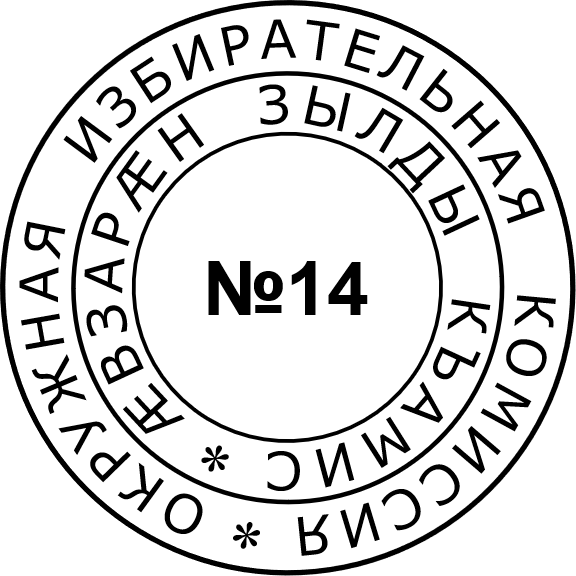 